БАШКОРТОСТАН  РЕСПУБЛИКАҺЫ                                     СОВЕТ  СЕЛЬСКОГО  ПОСЕЛЕНИЯ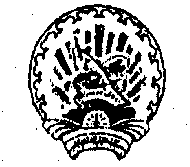 ШИШМӘ  РАЙОНЫ                                                                                    ЕРЕМЕЕВСКИЙ СЕЛЬСОВЕТМУНИЦИПАПАЛЬ  РАЙОНЫНЫҢ                                                  МУНИЦИПАЛЬНОГО РАЙОНА            ЙӘРМИ  АУЫЛ СОВЕТЫ                                                                                ЧИШМИНСКИЙ РАЙОНАУЫЛ  БИЛӘМӘҺЕ   СОВЕТЫ                                                         РЕСПУБЛИКИ БАШКОРТОСТАН452170,ЙӘРМИ АУЫЛЫ,УЗӘК УРАМ,18                         452170, С.ЕРЕМЕЕВО, УЛ.ЦЕНТРАЛЬНАЯ,18       			                                                                                                КАРАР                                                   №  45                                    РЕШЕНИЕ«27»  февраль  2012й.                                                                        «27»  февраля  2012г.О внесении изменений в решение Совета  № 41 от 22 декабря 2011 года «О бюджете сельского поселения  Еремеевский  сельсовет муниципального района Чишминский район Республики Башкортостан  на 2012 год»В связи с изменениями, внесенными в бюджетную классификацию Российской Федерации, вступающими в действие с 1 января 2012 года, Совет сельского поселения  Еремеевский  сельсовет муниципального района Чишминский район Республики Башкортостан  РЕШИЛ:1.Внести изменения  в приложении № 3 к решению Совета сельского поселения Еремеевский  сельсовет Чишминского района Республики Башкортостан от «22» декабря 2011 г. №  41«О бюджете сельского поселения Еремеевский  сельсовет Чишминского района Республики Башкортостан на 2012 год»:а) исключить:Б) добавить:2. Настоящее Решение вступает в силу с 1 января 2012 года.Глава сельского поселенияЕремеевский  сельсоветмуниципального района Чишминский район                                                     В.М.КарачуринаКоды БКНаименование налога (сбораКоды БКНаименование налога (сбора1 01 02021 01 0000 110Налог на доходы физических лиц с доходов, за исключением доходов, полученных в виде дивидендов от долевого участия в деятельности организаций, выигрышей и призов в проводимых конкурсах, играх и других мероприятиях в целях рекламы товаров, работ и услуг, страховых выплат по договорам добровольного страхования, процентных доходов по вкладам в банках, материальной выгоды от экономии на процентах по заемным (кредитным) средствам, доходов, полученных физическими лицами, не являющимися налоговыми резидентами РФ, доходов, полученных физическими лицами, зарегистрированными в качестве индивидуальных предпринимателей, нотариусов и других лиц, занимающихся частной практикой   Коды БКНаименование налога (сбора)Коды БКНаименование налога (сбора)1 01 02010 01 0000 110Налог на доходы физических с доходов, источником доходов которых является налоговый агент, за исключением доходов, в отношении которых исчисление и уплата налога осуществляются в соответствии со статьями 227, 227.1 и 228 Налогового кодекса Российской Федерации